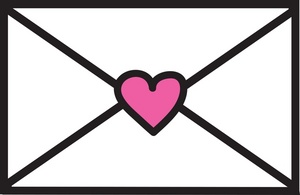 There’s A Little SomethingWe Still Need…   It’s Really			                           	       	  You Don’t   Simple… Just                                                  Even Need To   Your RSVP!!!                                         Leave Your SeatJust Click The LinkIt’s Postage Free!!!